附件1附件2大冶市农村宅基地和建房（规划许可）审批表附件3大冶市农村宅基地批准书                    大冶市农村宅基地批准书（存根）                                                         农宅字                        号                                       农宅字               号 附图：                          农宅字_________号填写说明：1. 编号规则：编号数字共16位，前6位数字按照《中华人民共和国行政区划代码》（详见民政部网站www.mca.gov.cn）；7-9位数字表示街道（地区）办事处、镇、乡（苏木），按GB/T10114的规定执行；10-13位数字代表证书发放年份；14-16位数字代表证书发放序号。2. 批准书有效期：指按照本省（区、市）宅基地管理有关规定，宅基地申请批准后农户必须开工建设的时间。附件4附件5大冶市农村宅基地和建房（规划许可）验收意见表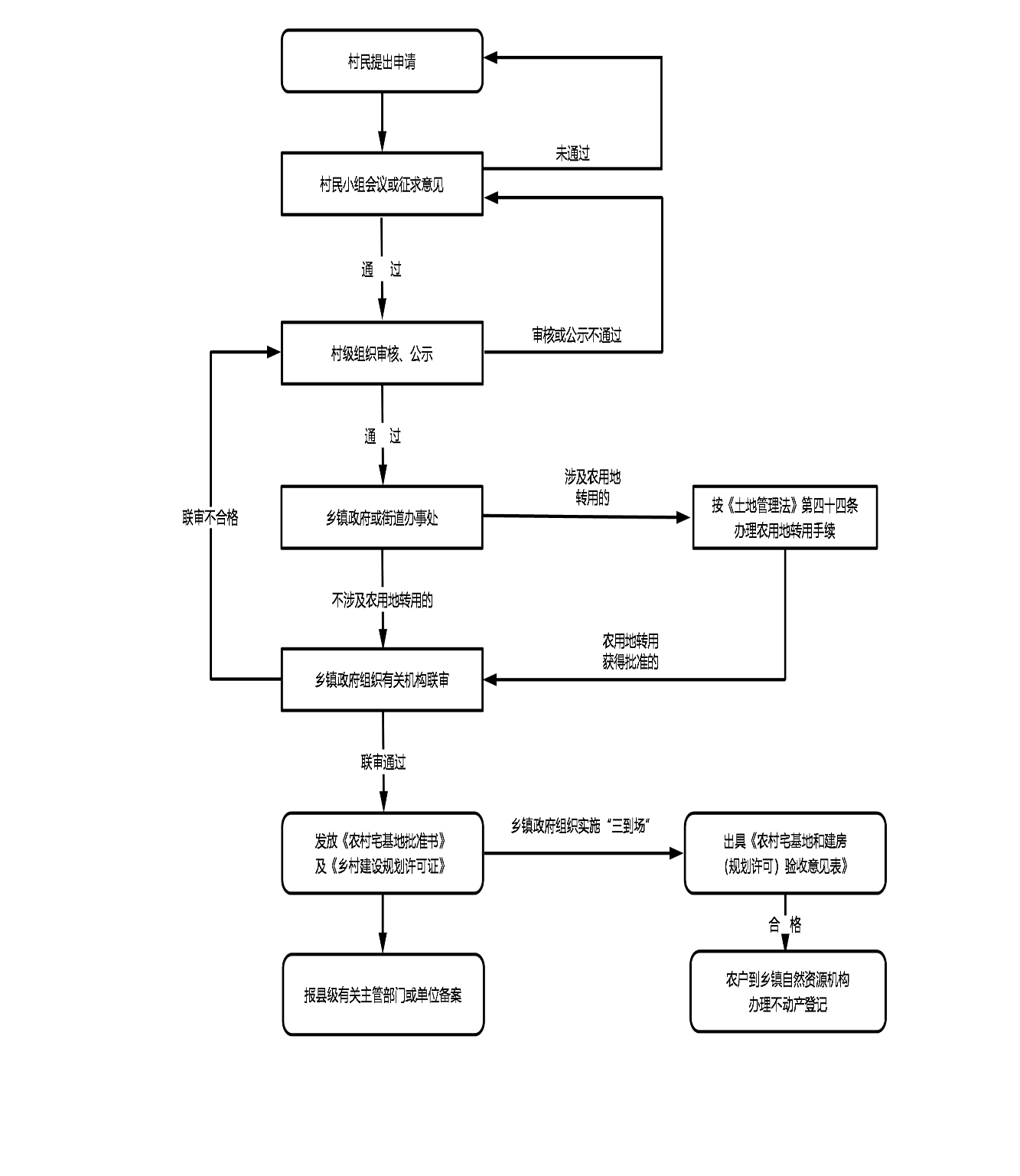 大冶市农村宅基地和建房（规划许可）申请表大冶市农村宅基地和建房（规划许可）申请表大冶市农村宅基地和建房（规划许可）申请表大冶市农村宅基地和建房（规划许可）申请表大冶市农村宅基地和建房（规划许可）申请表大冶市农村宅基地和建房（规划许可）申请表大冶市农村宅基地和建房（规划许可）申请表大冶市农村宅基地和建房（规划许可）申请表大冶市农村宅基地和建房（规划许可）申请表大冶市农村宅基地和建房（规划许可）申请表大冶市农村宅基地和建房（规划许可）申请表大冶市农村宅基地和建房（规划许可）申请表大冶市农村宅基地和建房（规划许可）申请表大冶市农村宅基地和建房（规划许可）申请表大冶市农村宅基地和建房（规划许可）申请表大冶市农村宅基地和建房（规划许可）申请表大冶市农村宅基地和建房（规划许可）申请表大冶市农村宅基地和建房（规划许可）申请表大冶市农村宅基地和建房（规划许可）申请表大冶市农村宅基地和建房（规划许可）申请表大冶市农村宅基地和建房（规划许可）申请表大冶市农村宅基地和建房（规划许可）申请表大冶市农村宅基地和建房（规划许可）申请表大冶市农村宅基地和建房（规划许可）申请表大冶市农村宅基地和建房（规划许可）申请表申请户主信息姓名性别性别性别年龄年龄年龄岁岁岁岁联系电话联系电话联系电话申请户主信息身份证号身份证号户口所在地户口所在地户口所在地户口所在地家庭成员信息姓 名姓 名年龄年龄年龄与户主关系与户主关系与户主关系与户主关系与户主关系与户主关系身份证号身份证号身份证号身份证号身份证号身份证号户口所在地户口所在地户口所在地户口所在地户口所在地户口所在地户口所在地家庭成员信息家庭成员信息家庭成员信息家庭成员信息现宅基地及农房情况宅基地面积宅基地面积宅基地面积    m2    m2    m2    m2    m2建筑面积建筑面积建筑面积建筑面积建筑面积m2m2m2权属证书号权属证书号权属证书号权属证书号权属证书号现宅基地及农房情况现宅基地处置情况现宅基地处置情况现宅基地处置情况现宅基地处置情况现宅基地处置情况现宅基地处置情况现宅基地处置情况1.保留（     m2）； 2.退给村集体；3.其他（        ）1.保留（     m2）； 2.退给村集体；3.其他（        ）1.保留（     m2）； 2.退给村集体；3.其他（        ）1.保留（     m2）； 2.退给村集体；3.其他（        ）1.保留（     m2）； 2.退给村集体；3.其他（        ）1.保留（     m2）； 2.退给村集体；3.其他（        ）1.保留（     m2）； 2.退给村集体；3.其他（        ）1.保留（     m2）； 2.退给村集体；3.其他（        ）1.保留（     m2）； 2.退给村集体；3.其他（        ）1.保留（     m2）； 2.退给村集体；3.其他（        ）1.保留（     m2）； 2.退给村集体；3.其他（        ）1.保留（     m2）； 2.退给村集体；3.其他（        ）1.保留（     m2）； 2.退给村集体；3.其他（        ）1.保留（     m2）； 2.退给村集体；3.其他（        ）1.保留（     m2）； 2.退给村集体；3.其他（        ）1.保留（     m2）； 2.退给村集体；3.其他（        ）1.保留（     m2）； 2.退给村集体；3.其他（        ）拟申请宅基地及建房（规划许可）情况宅基地面积宅基地面积宅基地面积                   m2                   m2                   m2                   m2                   m2                   m2                   m2                   m2                   m2                   m2                   m2住房占地面积住房占地面积住房占地面积住房占地面积住房占地面积住房占地面积               m2               m2               m2               m2拟申请宅基地及建房（规划许可）情况地址拟申请宅基地及建房（规划许可）情况四至东至:              南至:东至:              南至:东至:              南至:东至:              南至:东至:              南至:东至:              南至:东至:              南至:东至:              南至:东至:              南至:东至:              南至:东至:              南至:东至:              南至:东至:              南至:东至:              南至:东至:              南至:东至:              南至:东至:              南至:建房类型：1.原址翻建    2.改扩建 3.异址新建建筑风貌：建房类型：1.原址翻建    2.改扩建 3.异址新建建筑风貌：建房类型：1.原址翻建    2.改扩建 3.异址新建建筑风貌：建房类型：1.原址翻建    2.改扩建 3.异址新建建筑风貌：建房类型：1.原址翻建    2.改扩建 3.异址新建建筑风貌：建房类型：1.原址翻建    2.改扩建 3.异址新建建筑风貌：拟申请宅基地及建房（规划许可）情况四至西至:              北至:西至:              北至:西至:              北至:西至:              北至:西至:              北至:西至:              北至:西至:              北至:西至:              北至:西至:              北至:西至:              北至:西至:              北至:西至:              北至:西至:              北至:西至:              北至:西至:              北至:西至:              北至:西至:              北至:建房类型：1.原址翻建    2.改扩建 3.异址新建建筑风貌：建房类型：1.原址翻建    2.改扩建 3.异址新建建筑风貌：建房类型：1.原址翻建    2.改扩建 3.异址新建建筑风貌：建房类型：1.原址翻建    2.改扩建 3.异址新建建筑风貌：建房类型：1.原址翻建    2.改扩建 3.异址新建建筑风貌：建房类型：1.原址翻建    2.改扩建 3.异址新建建筑风貌：拟申请宅基地及建房（规划许可）情况地类1.建设用地    2.未利用地    3.农用地（耕地、林地、草地、其它     ） 1.建设用地    2.未利用地    3.农用地（耕地、林地、草地、其它     ） 1.建设用地    2.未利用地    3.农用地（耕地、林地、草地、其它     ） 1.建设用地    2.未利用地    3.农用地（耕地、林地、草地、其它     ） 1.建设用地    2.未利用地    3.农用地（耕地、林地、草地、其它     ） 1.建设用地    2.未利用地    3.农用地（耕地、林地、草地、其它     ） 1.建设用地    2.未利用地    3.农用地（耕地、林地、草地、其它     ） 1.建设用地    2.未利用地    3.农用地（耕地、林地、草地、其它     ） 1.建设用地    2.未利用地    3.农用地（耕地、林地、草地、其它     ） 1.建设用地    2.未利用地    3.农用地（耕地、林地、草地、其它     ） 1.建设用地    2.未利用地    3.农用地（耕地、林地、草地、其它     ） 1.建设用地    2.未利用地    3.农用地（耕地、林地、草地、其它     ） 1.建设用地    2.未利用地    3.农用地（耕地、林地、草地、其它     ） 1.建设用地    2.未利用地    3.农用地（耕地、林地、草地、其它     ） 1.建设用地    2.未利用地    3.农用地（耕地、林地、草地、其它     ） 1.建设用地    2.未利用地    3.农用地（耕地、林地、草地、其它     ） 1.建设用地    2.未利用地    3.农用地（耕地、林地、草地、其它     ） 建房类型：1.原址翻建    2.改扩建 3.异址新建建筑风貌：建房类型：1.原址翻建    2.改扩建 3.异址新建建筑风貌：建房类型：1.原址翻建    2.改扩建 3.异址新建建筑风貌：建房类型：1.原址翻建    2.改扩建 3.异址新建建筑风貌：建房类型：1.原址翻建    2.改扩建 3.异址新建建筑风貌：建房类型：1.原址翻建    2.改扩建 3.异址新建建筑风貌：拟申请宅基地及建房（规划许可）情况住房建筑面积住房建筑面积住房建筑面积住房建筑面积m2m2m2m2m2m2建筑层数建筑层数建筑层数建筑层数     层     层     层     层建筑高度建筑高度建筑高度建筑高度建筑高度        米拟申请宅基地及建房（规划许可）情况是否征求相邻权利人意见： 1.是     2.否是否征求相邻权利人意见： 1.是     2.否是否征求相邻权利人意见： 1.是     2.否是否征求相邻权利人意见： 1.是     2.否是否征求相邻权利人意见： 1.是     2.否是否征求相邻权利人意见： 1.是     2.否是否征求相邻权利人意见： 1.是     2.否是否征求相邻权利人意见： 1.是     2.否是否征求相邻权利人意见： 1.是     2.否是否征求相邻权利人意见： 1.是     2.否是否征求相邻权利人意见： 1.是     2.否是否征求相邻权利人意见： 1.是     2.否是否征求相邻权利人意见： 1.是     2.否是否征求相邻权利人意见： 1.是     2.否是否征求相邻权利人意见： 1.是     2.否是否征求相邻权利人意见： 1.是     2.否是否征求相邻权利人意见： 1.是     2.否是否征求相邻权利人意见： 1.是     2.否是否征求相邻权利人意见： 1.是     2.否是否征求相邻权利人意见： 1.是     2.否是否征求相邻权利人意见： 1.是     2.否是否征求相邻权利人意见： 1.是     2.否是否征求相邻权利人意见： 1.是     2.否是否征求相邻权利人意见： 1.是     2.否申请理由与承诺因（1.分户新建住房  2.按照规划迁址新建住房  3.原址改、扩、翻建住房  4.其他）需要，本人申请使用宅基地建房。并郑重承诺：本人及家庭成员符合“一户一宅”申请条件，申请材料真实有效；宅基地和建房申请经批准后，我将严格按照批复位置、面积和农村建筑风貌动工建设，在批准后      月内建成并使用；新住房建成后，在    日内拆除旧房，并无偿退出原有宅基地或多余面积给村级组织。如有隐瞒或未履行承诺，本人愿承担一切经济和法律责任。  申请人：                    年   月   日          因（1.分户新建住房  2.按照规划迁址新建住房  3.原址改、扩、翻建住房  4.其他）需要，本人申请使用宅基地建房。并郑重承诺：本人及家庭成员符合“一户一宅”申请条件，申请材料真实有效；宅基地和建房申请经批准后，我将严格按照批复位置、面积和农村建筑风貌动工建设，在批准后      月内建成并使用；新住房建成后，在    日内拆除旧房，并无偿退出原有宅基地或多余面积给村级组织。如有隐瞒或未履行承诺，本人愿承担一切经济和法律责任。  申请人：                    年   月   日          因（1.分户新建住房  2.按照规划迁址新建住房  3.原址改、扩、翻建住房  4.其他）需要，本人申请使用宅基地建房。并郑重承诺：本人及家庭成员符合“一户一宅”申请条件，申请材料真实有效；宅基地和建房申请经批准后，我将严格按照批复位置、面积和农村建筑风貌动工建设，在批准后      月内建成并使用；新住房建成后，在    日内拆除旧房，并无偿退出原有宅基地或多余面积给村级组织。如有隐瞒或未履行承诺，本人愿承担一切经济和法律责任。  申请人：                    年   月   日          因（1.分户新建住房  2.按照规划迁址新建住房  3.原址改、扩、翻建住房  4.其他）需要，本人申请使用宅基地建房。并郑重承诺：本人及家庭成员符合“一户一宅”申请条件，申请材料真实有效；宅基地和建房申请经批准后，我将严格按照批复位置、面积和农村建筑风貌动工建设，在批准后      月内建成并使用；新住房建成后，在    日内拆除旧房，并无偿退出原有宅基地或多余面积给村级组织。如有隐瞒或未履行承诺，本人愿承担一切经济和法律责任。  申请人：                    年   月   日          因（1.分户新建住房  2.按照规划迁址新建住房  3.原址改、扩、翻建住房  4.其他）需要，本人申请使用宅基地建房。并郑重承诺：本人及家庭成员符合“一户一宅”申请条件，申请材料真实有效；宅基地和建房申请经批准后，我将严格按照批复位置、面积和农村建筑风貌动工建设，在批准后      月内建成并使用；新住房建成后，在    日内拆除旧房，并无偿退出原有宅基地或多余面积给村级组织。如有隐瞒或未履行承诺，本人愿承担一切经济和法律责任。  申请人：                    年   月   日          因（1.分户新建住房  2.按照规划迁址新建住房  3.原址改、扩、翻建住房  4.其他）需要，本人申请使用宅基地建房。并郑重承诺：本人及家庭成员符合“一户一宅”申请条件，申请材料真实有效；宅基地和建房申请经批准后，我将严格按照批复位置、面积和农村建筑风貌动工建设，在批准后      月内建成并使用；新住房建成后，在    日内拆除旧房，并无偿退出原有宅基地或多余面积给村级组织。如有隐瞒或未履行承诺，本人愿承担一切经济和法律责任。  申请人：                    年   月   日          因（1.分户新建住房  2.按照规划迁址新建住房  3.原址改、扩、翻建住房  4.其他）需要，本人申请使用宅基地建房。并郑重承诺：本人及家庭成员符合“一户一宅”申请条件，申请材料真实有效；宅基地和建房申请经批准后，我将严格按照批复位置、面积和农村建筑风貌动工建设，在批准后      月内建成并使用；新住房建成后，在    日内拆除旧房，并无偿退出原有宅基地或多余面积给村级组织。如有隐瞒或未履行承诺，本人愿承担一切经济和法律责任。  申请人：                    年   月   日          因（1.分户新建住房  2.按照规划迁址新建住房  3.原址改、扩、翻建住房  4.其他）需要，本人申请使用宅基地建房。并郑重承诺：本人及家庭成员符合“一户一宅”申请条件，申请材料真实有效；宅基地和建房申请经批准后，我将严格按照批复位置、面积和农村建筑风貌动工建设，在批准后      月内建成并使用；新住房建成后，在    日内拆除旧房，并无偿退出原有宅基地或多余面积给村级组织。如有隐瞒或未履行承诺，本人愿承担一切经济和法律责任。  申请人：                    年   月   日          因（1.分户新建住房  2.按照规划迁址新建住房  3.原址改、扩、翻建住房  4.其他）需要，本人申请使用宅基地建房。并郑重承诺：本人及家庭成员符合“一户一宅”申请条件，申请材料真实有效；宅基地和建房申请经批准后，我将严格按照批复位置、面积和农村建筑风貌动工建设，在批准后      月内建成并使用；新住房建成后，在    日内拆除旧房，并无偿退出原有宅基地或多余面积给村级组织。如有隐瞒或未履行承诺，本人愿承担一切经济和法律责任。  申请人：                    年   月   日          因（1.分户新建住房  2.按照规划迁址新建住房  3.原址改、扩、翻建住房  4.其他）需要，本人申请使用宅基地建房。并郑重承诺：本人及家庭成员符合“一户一宅”申请条件，申请材料真实有效；宅基地和建房申请经批准后，我将严格按照批复位置、面积和农村建筑风貌动工建设，在批准后      月内建成并使用；新住房建成后，在    日内拆除旧房，并无偿退出原有宅基地或多余面积给村级组织。如有隐瞒或未履行承诺，本人愿承担一切经济和法律责任。  申请人：                    年   月   日          因（1.分户新建住房  2.按照规划迁址新建住房  3.原址改、扩、翻建住房  4.其他）需要，本人申请使用宅基地建房。并郑重承诺：本人及家庭成员符合“一户一宅”申请条件，申请材料真实有效；宅基地和建房申请经批准后，我将严格按照批复位置、面积和农村建筑风貌动工建设，在批准后      月内建成并使用；新住房建成后，在    日内拆除旧房，并无偿退出原有宅基地或多余面积给村级组织。如有隐瞒或未履行承诺，本人愿承担一切经济和法律责任。  申请人：                    年   月   日          因（1.分户新建住房  2.按照规划迁址新建住房  3.原址改、扩、翻建住房  4.其他）需要，本人申请使用宅基地建房。并郑重承诺：本人及家庭成员符合“一户一宅”申请条件，申请材料真实有效；宅基地和建房申请经批准后，我将严格按照批复位置、面积和农村建筑风貌动工建设，在批准后      月内建成并使用；新住房建成后，在    日内拆除旧房，并无偿退出原有宅基地或多余面积给村级组织。如有隐瞒或未履行承诺，本人愿承担一切经济和法律责任。  申请人：                    年   月   日          因（1.分户新建住房  2.按照规划迁址新建住房  3.原址改、扩、翻建住房  4.其他）需要，本人申请使用宅基地建房。并郑重承诺：本人及家庭成员符合“一户一宅”申请条件，申请材料真实有效；宅基地和建房申请经批准后，我将严格按照批复位置、面积和农村建筑风貌动工建设，在批准后      月内建成并使用；新住房建成后，在    日内拆除旧房，并无偿退出原有宅基地或多余面积给村级组织。如有隐瞒或未履行承诺，本人愿承担一切经济和法律责任。  申请人：                    年   月   日          因（1.分户新建住房  2.按照规划迁址新建住房  3.原址改、扩、翻建住房  4.其他）需要，本人申请使用宅基地建房。并郑重承诺：本人及家庭成员符合“一户一宅”申请条件，申请材料真实有效；宅基地和建房申请经批准后，我将严格按照批复位置、面积和农村建筑风貌动工建设，在批准后      月内建成并使用；新住房建成后，在    日内拆除旧房，并无偿退出原有宅基地或多余面积给村级组织。如有隐瞒或未履行承诺，本人愿承担一切经济和法律责任。  申请人：                    年   月   日          因（1.分户新建住房  2.按照规划迁址新建住房  3.原址改、扩、翻建住房  4.其他）需要，本人申请使用宅基地建房。并郑重承诺：本人及家庭成员符合“一户一宅”申请条件，申请材料真实有效；宅基地和建房申请经批准后，我将严格按照批复位置、面积和农村建筑风貌动工建设，在批准后      月内建成并使用；新住房建成后，在    日内拆除旧房，并无偿退出原有宅基地或多余面积给村级组织。如有隐瞒或未履行承诺，本人愿承担一切经济和法律责任。  申请人：                    年   月   日          因（1.分户新建住房  2.按照规划迁址新建住房  3.原址改、扩、翻建住房  4.其他）需要，本人申请使用宅基地建房。并郑重承诺：本人及家庭成员符合“一户一宅”申请条件，申请材料真实有效；宅基地和建房申请经批准后，我将严格按照批复位置、面积和农村建筑风貌动工建设，在批准后      月内建成并使用；新住房建成后，在    日内拆除旧房，并无偿退出原有宅基地或多余面积给村级组织。如有隐瞒或未履行承诺，本人愿承担一切经济和法律责任。  申请人：                    年   月   日          因（1.分户新建住房  2.按照规划迁址新建住房  3.原址改、扩、翻建住房  4.其他）需要，本人申请使用宅基地建房。并郑重承诺：本人及家庭成员符合“一户一宅”申请条件，申请材料真实有效；宅基地和建房申请经批准后，我将严格按照批复位置、面积和农村建筑风貌动工建设，在批准后      月内建成并使用；新住房建成后，在    日内拆除旧房，并无偿退出原有宅基地或多余面积给村级组织。如有隐瞒或未履行承诺，本人愿承担一切经济和法律责任。  申请人：                    年   月   日          因（1.分户新建住房  2.按照规划迁址新建住房  3.原址改、扩、翻建住房  4.其他）需要，本人申请使用宅基地建房。并郑重承诺：本人及家庭成员符合“一户一宅”申请条件，申请材料真实有效；宅基地和建房申请经批准后，我将严格按照批复位置、面积和农村建筑风貌动工建设，在批准后      月内建成并使用；新住房建成后，在    日内拆除旧房，并无偿退出原有宅基地或多余面积给村级组织。如有隐瞒或未履行承诺，本人愿承担一切经济和法律责任。  申请人：                    年   月   日          因（1.分户新建住房  2.按照规划迁址新建住房  3.原址改、扩、翻建住房  4.其他）需要，本人申请使用宅基地建房。并郑重承诺：本人及家庭成员符合“一户一宅”申请条件，申请材料真实有效；宅基地和建房申请经批准后，我将严格按照批复位置、面积和农村建筑风貌动工建设，在批准后      月内建成并使用；新住房建成后，在    日内拆除旧房，并无偿退出原有宅基地或多余面积给村级组织。如有隐瞒或未履行承诺，本人愿承担一切经济和法律责任。  申请人：                    年   月   日          因（1.分户新建住房  2.按照规划迁址新建住房  3.原址改、扩、翻建住房  4.其他）需要，本人申请使用宅基地建房。并郑重承诺：本人及家庭成员符合“一户一宅”申请条件，申请材料真实有效；宅基地和建房申请经批准后，我将严格按照批复位置、面积和农村建筑风貌动工建设，在批准后      月内建成并使用；新住房建成后，在    日内拆除旧房，并无偿退出原有宅基地或多余面积给村级组织。如有隐瞒或未履行承诺，本人愿承担一切经济和法律责任。  申请人：                    年   月   日          因（1.分户新建住房  2.按照规划迁址新建住房  3.原址改、扩、翻建住房  4.其他）需要，本人申请使用宅基地建房。并郑重承诺：本人及家庭成员符合“一户一宅”申请条件，申请材料真实有效；宅基地和建房申请经批准后，我将严格按照批复位置、面积和农村建筑风貌动工建设，在批准后      月内建成并使用；新住房建成后，在    日内拆除旧房，并无偿退出原有宅基地或多余面积给村级组织。如有隐瞒或未履行承诺，本人愿承担一切经济和法律责任。  申请人：                    年   月   日          因（1.分户新建住房  2.按照规划迁址新建住房  3.原址改、扩、翻建住房  4.其他）需要，本人申请使用宅基地建房。并郑重承诺：本人及家庭成员符合“一户一宅”申请条件，申请材料真实有效；宅基地和建房申请经批准后，我将严格按照批复位置、面积和农村建筑风貌动工建设，在批准后      月内建成并使用；新住房建成后，在    日内拆除旧房，并无偿退出原有宅基地或多余面积给村级组织。如有隐瞒或未履行承诺，本人愿承担一切经济和法律责任。  申请人：                    年   月   日          因（1.分户新建住房  2.按照规划迁址新建住房  3.原址改、扩、翻建住房  4.其他）需要，本人申请使用宅基地建房。并郑重承诺：本人及家庭成员符合“一户一宅”申请条件，申请材料真实有效；宅基地和建房申请经批准后，我将严格按照批复位置、面积和农村建筑风貌动工建设，在批准后      月内建成并使用；新住房建成后，在    日内拆除旧房，并无偿退出原有宅基地或多余面积给村级组织。如有隐瞒或未履行承诺，本人愿承担一切经济和法律责任。  申请人：                    年   月   日          因（1.分户新建住房  2.按照规划迁址新建住房  3.原址改、扩、翻建住房  4.其他）需要，本人申请使用宅基地建房。并郑重承诺：本人及家庭成员符合“一户一宅”申请条件，申请材料真实有效；宅基地和建房申请经批准后，我将严格按照批复位置、面积和农村建筑风貌动工建设，在批准后      月内建成并使用；新住房建成后，在    日内拆除旧房，并无偿退出原有宅基地或多余面积给村级组织。如有隐瞒或未履行承诺，本人愿承担一切经济和法律责任。  申请人：                    年   月   日          村民小组意见负责人：                    年   月   日负责人：                    年   月   日负责人：                    年   月   日负责人：                    年   月   日负责人：                    年   月   日负责人：                    年   月   日负责人：                    年   月   日负责人：                    年   月   日负责人：                    年   月   日负责人：                    年   月   日负责人：                    年   月   日负责人：                    年   月   日负责人：                    年   月   日负责人：                    年   月   日负责人：                    年   月   日负责人：                    年   月   日负责人：                    年   月   日负责人：                    年   月   日负责人：                    年   月   日负责人：                    年   月   日负责人：                    年   月   日负责人：                    年   月   日负责人：                    年   月   日负责人：                    年   月   日村级组织意见 （盖章）负责人：                    年   月   日 （盖章）负责人：                    年   月   日 （盖章）负责人：                    年   月   日 （盖章）负责人：                    年   月   日 （盖章）负责人：                    年   月   日 （盖章）负责人：                    年   月   日 （盖章）负责人：                    年   月   日 （盖章）负责人：                    年   月   日 （盖章）负责人：                    年   月   日 （盖章）负责人：                    年   月   日 （盖章）负责人：                    年   月   日 （盖章）负责人：                    年   月   日 （盖章）负责人：                    年   月   日 （盖章）负责人：                    年   月   日 （盖章）负责人：                    年   月   日 （盖章）负责人：                    年   月   日 （盖章）负责人：                    年   月   日 （盖章）负责人：                    年   月   日 （盖章）负责人：                    年   月   日 （盖章）负责人：                    年   月   日 （盖章）负责人：                    年   月   日 （盖章）负责人：                    年   月   日 （盖章）负责人：                    年   月   日 （盖章）负责人：                    年   月   日申请户主信息申请户主信息姓名姓名姓名性别身份证号身份证号家庭住址家庭住址家庭住址申请理由申请户主信息申请户主信息拟批准宅基地及建房情况拟批准宅基地及建房情况宅基地面积宅基地面积宅基地面积      m2      m2住房占地面积m2地址拟批准宅基地及建房情况拟批准宅基地及建房情况四至四至东至:                   南至:东至:                   南至:东至:                   南至:东至:                   南至:东至:                   南至:东至:                   南至:东至:                   南至:建房类型：1.原址翻建 2.改扩建3.异址新建建筑风貌：拟批准宅基地及建房情况拟批准宅基地及建房情况四至四至西至:                   北至:西至:                   北至:西至:                   北至:西至:                   北至:西至:                   北至:西至:                   北至:西至:                   北至:建房类型：1.原址翻建 2.改扩建3.异址新建建筑风貌：拟批准宅基地及建房情况拟批准宅基地及建房情况地类地类1.建设用地      2.未利用地      3.农用地（耕地、林地、草地、其它       ）1.建设用地      2.未利用地      3.农用地（耕地、林地、草地、其它       ）1.建设用地      2.未利用地      3.农用地（耕地、林地、草地、其它       ）1.建设用地      2.未利用地      3.农用地（耕地、林地、草地、其它       ）1.建设用地      2.未利用地      3.农用地（耕地、林地、草地、其它       ）1.建设用地      2.未利用地      3.农用地（耕地、林地、草地、其它       ）1.建设用地      2.未利用地      3.农用地（耕地、林地、草地、其它       ）建房类型：1.原址翻建 2.改扩建3.异址新建建筑风貌：拟批准宅基地及建房情况拟批准宅基地及建房情况乡镇自然资源和规划 机构意见乡镇自然资源和规划 机构意见乡镇自然资源和规划 机构意见                              (盖章)负责人:                      年   月   日                              (盖章)负责人:                      年   月   日                              (盖章)负责人:                      年   月   日                              (盖章)负责人:                      年   月   日                              (盖章)负责人:                      年   月   日                              (盖章)负责人:                      年   月   日                              (盖章)负责人:                      年   月   日                              (盖章)负责人:                      年   月   日                              (盖章)负责人:                      年   月   日乡镇城乡建设机构意见乡镇城乡建设机构意见乡镇城乡建设机构意见(盖章)负责人:                      年   月   日(盖章)负责人:                      年   月   日(盖章)负责人:                      年   月   日(盖章)负责人:                      年   月   日(盖章)负责人:                      年   月   日(盖章)负责人:                      年   月   日(盖章)负责人:                      年   月   日(盖章)负责人:                      年   月   日(盖章)负责人:                      年   月   日农业农村机构审批建议农业农村机构审批建议农业农村机构审批建议 (盖章)  负责人:                    年    月    日  (盖章)  负责人:                    年    月    日  (盖章)  负责人:                    年    月    日  (盖章)  负责人:                    年    月    日  (盖章)  负责人:                    年    月    日  (盖章)  负责人:                    年    月    日  (盖章)  负责人:                    年    月    日  (盖章)  负责人:                    年    月    日  (盖章)  负责人:                    年    月    日 乡镇政府审核批准意见乡镇政府审核批准意见乡镇政府审核批准意见                              (盖章)负责人:                   年    月     日                              (盖章)负责人:                   年    月     日                              (盖章)负责人:                   年    月     日                              (盖章)负责人:                   年    月     日                              (盖章)负责人:                   年    月     日                              (盖章)负责人:                   年    月     日                              (盖章)负责人:                   年    月     日                              (盖章)负责人:                   年    月     日                              (盖章)负责人:                   年    月     日宅基地坐落平面位置图宅基地坐落平面位置图现场踏勘人员：                                              年     月     日现场踏勘人员：                                              年     月     日现场踏勘人员：                                              年     月     日现场踏勘人员：                                              年     月     日现场踏勘人员：                                              年     月     日现场踏勘人员：                                              年     月     日现场踏勘人员：                                              年     月     日现场踏勘人员：                                              年     月     日现场踏勘人员：                                              年     月     日现场踏勘人员：                                              年     月     日现场踏勘人员：                                              年     月     日宅基地坐落平面位置图制图人：                                                    年     月     日制图人：                                                    年     月     日制图人：                                                    年     月     日制图人：                                                    年     月     日制图人：                                                    年     月     日制图人：                                                    年     月     日制图人：                                                    年     月     日制图人：                                                    年     月     日制图人：                                                    年     月     日制图人：                                                    年     月     日制图人：                                                    年     月     日备注图中需载明宅基地的具体位置、长宽、四至，并标明与永久性参照物的具体距离。图中需载明宅基地的具体位置、长宽、四至，并标明与永久性参照物的具体距离。图中需载明宅基地的具体位置、长宽、四至，并标明与永久性参照物的具体距离。图中需载明宅基地的具体位置、长宽、四至，并标明与永久性参照物的具体距离。图中需载明宅基地的具体位置、长宽、四至，并标明与永久性参照物的具体距离。图中需载明宅基地的具体位置、长宽、四至，并标明与永久性参照物的具体距离。图中需载明宅基地的具体位置、长宽、四至，并标明与永久性参照物的具体距离。图中需载明宅基地的具体位置、长宽、四至，并标明与永久性参照物的具体距离。图中需载明宅基地的具体位置、长宽、四至，并标明与永久性参照物的具体距离。图中需载明宅基地的具体位置、长宽、四至，并标明与永久性参照物的具体距离。图中需载明宅基地的具体位置、长宽、四至，并标明与永久性参照物的具体距离。户 主 姓 名批准用地面积              平方米 其中：住房占地           平方米土地所有权人土 地 用 途土 地 坐 落（详见附图）四   　至东　　　　　　 　南四   　至西　　　　　　　 北批准书有效期自      年    月至      年    月备注备注根据《中华人民共和国土地管理法》规定，本项农村村民宅基地用地业经有权机关批准，特发此书。请严格按照本批准书要求使用宅基地。镇人民政府(章):                    年    月    日户 主 姓 名户 主 姓 名批准用地面积批准用地面积             平方米             平方米住房占地面积住房占地面积             平方米             平方米土地所有权人土地所有权人土 地 用 途土 地 用 途土 地 坐 落土 地 坐 落四至东南四至西北批准书有效期批准书有效期自   年  月至   年  月自   年  月至   年  月备注备注备注备注宅基地坐落平面位置图备注图中需载明宅基地的具体位置、长宽、四至，并标明与永久性参照物的具体距离。中华人民共和国乡村建设规划许可证乡字第                  号根据《中华人民共和国土地管理法》《中华人民共和国城乡规划法》和国家有关规定，经审核，本建设工程符合国土空间规划和用途管制要求，颁发此证。           自然资源和规划部门：                    日      期遵守事项一、本证经自然资源主管部门依法审核，在乡、村庄规划区内有关建设工程符合国土空间规划和用途管制要求的法律凭证。二、依法应当取得本证，但未取得本证或违反本证规定的，均属违法行为。三、未经发证机关同意。本证各项规定不得随意变更。四、自然资源主管部门依法查验本证，建设单位（个人）有责任提交查验。五、本证所需附图及附件由发证机关依法确定，与本证具有同等法律效力。申请户主申请户主身份证号乡村建设规划许可证号乡村建设规划许可证号乡村建设规划许可证号乡村建设规划许可证号农村宅基地批准书号农村宅基地批准书号农村宅基地批准书号农村宅基地批准书号开工日期开工日期开工日期竣工日期竣工日期竣工日期批准宅基地面积批准宅基地面积批准宅基地面积m2 m2 m2 实用宅基地面积实用宅基地面积实用宅基地面积m2 批准住房占地面积批准住房占地面积批准住房占地面积m2m2m2实际住房占地面积实际住房占地面积实际住房占地面积m2批建层数/高度/风貌批建层数/高度/风貌批建层数/高度/风貌层/    米/层/    米/层/    米/竣工层数/高度/风貌竣工层数/高度/风貌竣工层数/高度/风貌层/    米/拆旧退还宅基地情况拆旧退还宅基地情况拆旧退还宅基地情况1.不属于   2.属于,已落实   3.属于,尚未落实1.不属于   2.属于,已落实   3.属于,尚未落实1.不属于   2.属于,已落实   3.属于,尚未落实1.不属于   2.属于,已落实   3.属于,尚未落实1.不属于   2.属于,已落实   3.属于,尚未落实1.不属于   2.属于,已落实   3.属于,尚未落实1.不属于   2.属于,已落实   3.属于,尚未落实竣工平面简图(标注长宽及四至)经办人:经办人:经办人:经办人:经办人:经办人:经办人:经办人:经办人:乡镇有关机构验  收意  见农业农村管理（盖章）经办人:     年  月  日农业农村管理（盖章）经办人:     年  月  日农业农村管理（盖章）经办人:     年  月  日农业农村管理（盖章）经办人:     年  月  日自然资源和规划（盖章）经办人:    年 月  日自然资源和规划（盖章）经办人:    年 月  日自然资源和规划（盖章）经办人:    年 月  日 城乡建设                  （盖章）经办人:    年   月   日 城乡建设                  （盖章）经办人:    年   月   日乡镇政府验收意  见(盖章)        负责人:                                 年   月   日(盖章)        负责人:                                 年   月   日(盖章)        负责人:                                 年   月   日(盖章)        负责人:                                 年   月   日(盖章)        负责人:                                 年   月   日(盖章)        负责人:                                 年   月   日(盖章)        负责人:                                 年   月   日(盖章)        负责人:                                 年   月   日(盖章)        负责人:                                 年   月   日